G.PULLAIAH COLLEGE OF ENGINEERING AND TECHNOLOGY: KURNOOL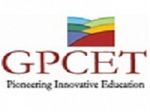 DEPARTMENT OF HUMANITIES AND SCIENCESB. Tech I YEAR I SEMESTERCOURSE DESCRIPTIONCourse Overview: The primary objective of an Engineering Chemistry course is to introduce the students to the conceptsan  and     applications of chemistry in Eningeering. It should cultivate in them an ability to identify chemistry in each piece of finely engineered  products used in  households and  industry. It aims to strengthen the fundamentalconcepts of chemistry and then builds an interface with their industrial applications. It deals with applied andindustrially useful topics, such as Water Technology, Engineering materials, Electrode Potential and Cells,Fuels, Polymers and Corrosion. This course will involve minimum lecturing, content will be delivered throughassigned reading and reinforced with large and small group discussions, as well as assigned in class (andoccasional out of class) group activities. Water and its treatment for various purposes, engineering materialssuch as plastics, composites, ceramic, abrasives, their preparation, properties and applications, conventionaland non-conventional energy sources, nuclear, solar, various batteries, combustion calculations, corrosion andcontrol of metallic materials.II.	Prerequisite(s):III.	Marks Distribution:IV.	Evaluation Scheme:V.	Course Objectives:1)   This course aims imparting intensive and extensive knowledge of the subject, so that the Student canunderstand the  role of chemistry in the field of engineering.2)	This course is also aimed at developing analytical capabilities of the students so that they characterize,transform and use the materials in engineering; apply the knowledge gained in Solving relatedengineering problems.3)	To develop fascination towards engineering chemistry and scientific reasoning in students.VI.	Course Outcomes:	Upon successful completion of this course, the student will be able to:To explore the engineering application of polymeric materialsTo understand the basic priciple of polymersTo develop awareness about the usage of conducting polymers as an engineering material.To justify the immense importance of basic constructional material, portland cement in civil engineering  works.To identify the electrolytic cell and electrochemical cells, with the different types of batteriesTo access  the quality and utility of suitable water for industrial as well as domestic applications.To know the main factors affecting the rate of corrosion To apply the corrosion control methods to prevent corrosion metalsTo describe the combustion process of the fuels.and the calorific values of the fuels. To interpret the vitality of phase rule in metallurgy.To summarize the application of phase rule to one and two component systemsTo develop the knowledge of surface chemistryTo extrapolate the knowledge of cell, electrode, cathode, anode, electrolysis,         electromotive   force  and    reference electrode . VII.	How Course Outcomes are assessed:N = None		S = Supportive		H = Highly RelatedVIII.	HOW PROGRAM SPECIFIC OUTCOMES ARE ASSESSED:IX.	 Syllabus:X. 	List of Text Books / References / Websites / Journals / Others                Text Books: 1. Chemistry for Engineers Prof. K.N.Jayaveera, Dr.G.V.Subba Reddy and  Dr.C. Ramachandraiah, McGraw             Hill Higher Education Hyd., 20092. A text book of Engineering Chemistry by S.S. Dara, S.Chand & Co, New Delhi (2008)3. Text book of Engineering Chemistry by Jain & Jain, Dhanpat Rai Publishing Company,15th edition New Delhi (2008).                 Reference Books: 1. Engineering Chemistry Dr. K. B. Chandrasekhar, Dr. U.N. Dash, Dr. Sujatha Mishra,Scitech Publications(India) Pvt. Limited, Hyderabad. 20092. Fuel Cells principles and applications by B.Viswanath, M.Aulice Scibioh-Universities press3. Chemistry of Engineering Materials by C.V. Agarwal, Tara Publication, Varanasi.20084. Physical Chemistry - Glasston & Lewis.5. Engineering Chemistry (Vol.1&2) by J C Kuriacose and J. Rajaram, Tata McGraw-Hill Co,New Delhi (2004)6. Applied Chemistry: A Text Book for chemistry for Engineers & Technologists, G.D. Gesser,Springer, 2000XI. 		Course Plan:Prepared By 		:T.SYEDA JEELANI BASRIDate 			: 8TH JAN 2016										HOD, H&SCourse Code :15A5110115A5110115A5110115A51101Course TitleRegulation::ENGINEERING CHEMISTRYR15- JNTU AENGINEERING CHEMISTRYR15- JNTU AENGINEERING CHEMISTRYR15- JNTU AENGINEERING CHEMISTRYR15- JNTU ACourse Structure:LecturesTutorialsPracticalsCreditsCourse Structure:31-     3Course Coordinator:Dr. SYEDA JEELANI BASRIDr. SYEDA JEELANI BASRIDr. SYEDA JEELANI BASRIDr. SYEDA JEELANI BASRITeam of Instructors:M.RaviM.RaviM.RaviM.RaviLevelCreditsPeriods / WeekPrerequisitesUG 33Thorough knowledge of Basic  chemistrySubjectEnd ExaminationInternal ExaminationsTotal MarksEngineering Chemistry70 Marks30 Marks100 MarksInternal Examination30 marks(80% of the best marks and 20% of least marks)I mid term examination(1 hour 50 min)     I unit&     II unitObjective  paper       (20 min)120 multiple answer questions, each question carring ½ mark.Internal Examination30 marks(80% of the best marks and 20% of least marks)I mid term examination(1 hour 50 min)     I unit&     II unitDescriptive paper(90 min)2 questions to be answered out of 4 question with internal choiceInternal Examination30 marks(80% of the best marks and 20% of least marks)II mid term examination(1 hour 50 min)  III unit  IV unit         &   V unitObjective  paper       (20 min)120 multiple answer questions, each question carring ½ mark.Internal Examination30 marks(80% of the best marks and 20% of least marks)II mid term examination(1 hour 50 min)  III unit  IV unit         &   V unitDescriptive paper      (90 min)2 questions to be answered out of 4 question with internal choiceS. No.ComponentDurationMarks1I Mid Examination1hr 50 mts302II Mid Examination1hr 50 mts303External Examination370Program OutcomesProgram OutcomesLevelProficiency assessed byPO1Engineering    knowledge:    Apply    the    knowledge    ofmathematics, science, engineering fundamentals, and anengineering specialization to the solution of complexengineering problems.HAssignments, ExercisesPO2Problem analysis: Identify, formulate, review researchliterature, and analyze complex engineering problemsreaching substantiated conclusions using first principles ofmathematics, natural sciences, and engineering sciences.HLab experimentsPO3Design/development of solutions: Design solutions forcomplex    engineering    problems    and    design    systemcomponents or processes that meet the specified needs withappropriate consideration for the public health and safety,and the cultural, societal, and environmental considerationsNAssignments,TutorialsPO4Conduct    investigations    of complex problems:    Useresearch-based knowledge and research methods includingdesign of experiments, analysis and interpretation of data,and    synthesis    of    the    information    to    provide    validconclusions.N---PO5Modern tool usage: Create, select, and apply appropriatetechniques, resources, and modern engineering and IT toolsincluding prediction and modeling to complex engineeringactivities with an understanding of the limitations.STechnical applicationPO6The engineer and society: Apply reasoning informed by thecontextual knowledge to assess societal, health, safety, legaland cultural issues and the consequent responsibilitiesrelevant to the professional engineering practiceN--PO7Environment and sustainability: Understand the impact ofthe professional engineering solutions in societal andenvironmental contexts, and demonstrate the knowledge of,and need for sustainable development.N--PO8Ethics: Apply ethical principles and commit to professionalethics and responsibilities and norms of the engineeringpractice.N--PO9Individual and team work: Function effectively as anindividual, and as a member or leader in diverse teams, andin multidisciplinary settingsSSeminars DiscussionsPO10Communication: Communicate effectively on complexengineering activities with the engineering community andwith society at large, such as, being able to comprehend andwrite effective reports and design documentation, makeeffective    presentations,    and    give    and    receive    clearinstructionsN--PO11Project management and finance: Demonstrate knowledgeand understanding of the engineering and managementprinciples and apply these to one’s own work, as a memberand leader in a team, to manage projects and inmultidisciplinary environments.SDesign Exercises, Seminars, Paper PresentationsPO12Life-long learning: Recognize the need for, and have thepreparation and ability to engage in independent and life-long learning in the broadest context of technologicalchangeN--PO13Successful Career and Immediate Employment: An ability to recognize the importance of professional developments by pursuing post graduate studies or facing competitive examinations that offer challenging and rewarding careers in designing. SExams, DiscussionsProgram Specific OutcomesProgram Specific OutcomesLevel     Proficiency    assessed byPSO1Professional Skills: The ability to research, understand andimplement computer programs in the areas related toalgorithms, system software, multimedia, web design, bigdata analytics, and networking for efficient analysis anddesign of computer-based systems of varying complexitySPSO2Problem-solving Skills: The ability to apply standardpractices and strategies in software project developmentusing open-ended programming environments to deliver aquality product for business success.SPSO3Successful Career and Entrepreneurship: The ability toemploy modern computer languages, environments, andplatforms in creating innovative career paths, to be anentrepreneur, and a zest for higher studiesSUNIT – I Water: Sources of Water, Types of impurities in Water, Hardness of Water – Temporary andPermanent hardness. Units. Estimation of hardness by EDTA Method. Analysis of Water - DissolvedOxygen. Disadvantages of Hard Water. Problems on hardness of water. Methods of Treatment of Water for Domestic Purpose – Sterilization: Chlorination, Ionization.Water for Industrial purpose - Water for Steam Making, Boiler Troubles – Carry Over (Priming andFoaming), Boiler Corrosion, Scales and Sludge, Caustic Embrittlement. Water Treatment: - InternalTreatment – Colloidal, Phosphate, Calgon, Carbonate, Sodium aluminates. Conditioning of Water.External Treatment - Ion- Exchange Process;permutite process: Demineralization of Brackish Water – Reverse Osmosis.UNIT – II Polymers: Polymerization Reactions – Basic concepts. Types of Polymerization – Addition(chain growth)and Condensation (step growth) Polymerization. Mechanism of polymerization:  cationic, anionic, free radical and coordination covalent. Plastomers(rubber), Natural rubber , Compounding of rubber. Plastics –Thermosetting and Thermoplastics. Composition, Properties and Engineering Uses of the Following: Teflon, Bakelite, Nylon. Rubber – Processing of Natural Rubber and Compounding. Elastomers – Buna S, Buna N, Polyurethane Rubber; Polysulphide  Rubber. Conducting Polymers- mechanism, Synthesis and applications of Polyacetylene and Poly aniline.Inorganic polymers-silicones, polyphosphazines  and Engineering ApplicationsUNIT-IIIElectro Chemistry: Galvanic cells , Nernst equations,  Numerical calculations. Batteries: Rechargable batteries(lead acid, Ni-Cd, Lithium ion batteries).Fuel cells:(Hydrogen cell,  methanol fuel cell and solide oxide fuel cells)Corrosion: Introduction ,Types of corrosion- concentration cell, galvanic corrosion, chemical(dry ) Electrochemical (wet).Electrochemical theory of corrosion,Galvanic series, Factors affecting corrosion(Metal and environment). Prevention :Anodic and Cathodic Protection . Inhibitors(Anodic and cathodic).ElectroPlating(Copper, Nickel and Chromium),Electroless plating(Copper,Nickel)UNIT-IVFuels and Combustion : Definition and Classification of fuels, Characteristics of  fuel, Calorific value- Units, Numerical problems. Solid Fuels: Coal- Classification and Analysis (Proximate and ultimate analysis), Metallurgical Coke – Characteristics & Manufacture ( Otto-Hofmann).Liquid  Fuels: Petroleum – Refining of petroleum, Gasoline- Octane number, Diesel- Cetane number, Synthetic Petrol: Bergius processes, Fischer Troph’s  synthesis.Power alcohol: Manufacturing, Advantages and disadvantages of power alcohol. Gaseous fuel: Natural gas, Producer gas, Water gas, Coal gas and Biogas. Calorific Value & its determination  by Junker’s Gas Calorimeter). Combustion: Basic principle and numerical problems, Flue gas analysis by Orsat’s apparatus. UNIT – VChemistry of Engineering Materials: Cement: composition , Classification and preparation (dry and wet) , setting and Hardening of cement (reactions).Refractories :  Introduction, Classification, properties and applications. Lubricants : Introduction, classification(Solid, liquid, semi solid, emulsion and synthesis) , Theories of Lubrication( Thin film, thick film and extreme pressure), properties of lubricants and application. Carbon clusters: Fullerenes and carbon nano tubes(CNT)Lecture No.Learning ObjectiveLearning ObjectiveTopics to be coveredReferenceUNIT-IUNIT-IUNIT-IUNIT-IUNIT-I1-3Able to learn about water types their treatment and their purificationAble to learn about water types their treatment and their purificationWater-sources of water, types of impuritiesT14-5To able to learn about types of hardness To able to learn about types of hardness Hardness of water, temporary and permanentT15-6To calculate the hardness present in water ,their related different problems depending on different hardnessTo calculate the hardness present in water ,their related different problems depending on different hardnessUnits and problems of hardnessT1,T36-7Able to understand structure of EDTA and analyses the presence of different hardness producing ions ,Able to understand structure of EDTA and analyses the presence of different hardness producing ions ,Estimation of hardness of water by EDTA methodT1,T37-8Able to understand the oxygen present in given sample by wrinkle’s methodAble to understand the oxygen present in given sample by wrinkle’s methodAnalysis of water-dissolved oxygen, alkalinity , acidity analysisT38-9Able to analyses the effect of hardness and improve the quality water by domestic purposeAble to analyses the effect of hardness and improve the quality water by domestic purposeDisadvantages of hardness of water –methods of treatment of water for domestic purposeT1,T39-10To avoid the different  troubles by using ion exchange or zeolite methods and external treatmentsTo avoid the different  troubles by using ion exchange or zeolite methods and external treatmentsBoiler troubles, water treatment –internal and external,Demineralisation of brackish waterT1Unit-IIUnit-IIUnit-IIUnit-IIUnit-II10-11To know the polymerization mechanism and reactionPolymers-definition and classification.Polymers-definition and classification.T1 11-12Able to  access the functionality ,homochain, heterochain polymers and tacticitybasic concepts basic concepts T1,T3 11-12To  study the mechanisms of polymerizatio, how does the condensation and coordination occurTypes of polymerization-addition and condensation and co-polymerizationTypes of polymerization-addition and condensation and co-polymerizationT112-13To have the over view knowledge of the plastics  their synthesis and applicationsPlastics-types of plasticsPlastics-types of plasticsT112-13To have the over view knowledge of the mouliding plastics  their synthesis and applications depending on the tempraturesPreparation, properties and uses of thermo plasticsPreparation, properties and uses of thermo plasticsT1,T3 13-14To have the over view knowledge of the mouliding and demoulding plastics  their synthesis and applications depending on the tempraturesPreparation, properties and uses of thermo setting plasticsPreparation, properties and uses of thermo setting plasticsT1,T314-15To know the knowledge of the synthesis of the rubber and commercilisation of rubber adding different additive and colouring of polymers ec..Natural rubbers -introduction, processing and compounding of rubberNatural rubbers -introduction, processing and compounding of rubberT115-16To know the synthesis of the elastomers their properties and applicationsElastomers-  buna-s,      buna-n ,polyurethane rubber and silicon rubberElastomers-  buna-s,      buna-n ,polyurethane rubber and silicon rubberT1,T316-17Applications and synthesis of polymers with the studies on the delocalization on pi-electronsConducting polymers-synthesis and application of polyacetalene and poly aniline.Conducting polymers-synthesis and application of polyacetalene and poly aniline.T2,T317-18The knowledge of inorganic polymers,their existence with change in concentration and  temperaters,applications can be knownInorganic polymers- phosphazine, silicones preparation and propertiesInorganic polymers- phosphazine, silicones preparation and propertiesT1Unit-IIIUnit-IIIUnit-IIIUnit-IIIUnit-III18-19To have the knowledge about the Galvanic cell, Nernst equation applicationTo have the knowledge about the Galvanic cell, Nernst equation applicationGalvanic cell, Nernst equation derivation19-20To have the knowledge about the electrochemical cellTo have the knowledge about the electrochemical cellElectrochemical cells-measurement on EMFT120-21To know the knowledge about the EMF and find the potentials depending on reduction and oxidationTo know the knowledge about the EMF and find the potentials depending on reduction and oxidationStandard electrode potentialT321-22To know the knowledge about the concentration of cells depending on the tranferance To know the knowledge about the concentration of cells depending on the tranferance Concentration cells-with transference, without transferenceT322-23Able to understand the types of batteries and their working and usesAble to understand the types of batteries and their working and usesBatteries-types, Primary batteries, working of batteriesT1,T324Able to understand the types of fuel cells and their working and usesAble to understand the types of fuel cells and their working and usesFuel cells-types and working of Methanol fuel cell, Hydrogen oxygen fuel cell.T124-25Able to understand the types of prevention and their working and usesAble to understand the types of prevention and their working and usesApplications , technical uses of batteriesT125-26Able to understand how the definition of corrosion, and characteristics Able to understand how the definition of corrosion, and characteristics Science of corrosion, definition and introductionT128Able to understand how the metal undergoes corrosion-examplesAble to understand how the metal undergoes corrosion-examplesGalvanic corrosion, Concentration cell corrosionT1,T2 28-29Able to understand corrosive areas depending on the types of mediumAble to understand corrosive areas depending on the types of mediumTypes of corrosion-dry, wet corrosionT1,T3 29-30Able to understand different types of corrosion depending on the concentrations and conditionsAble to understand different types of corrosion depending on the concentrations and conditionsTheories and mechanisms of corrosionT1,T2 30-31To know the knowledge about the type of series depending the anodic  nature and electrode potentialTo know the knowledge about the type of series depending the anodic  nature and electrode potentialGalvanic series –galvanic corrosionT1,T331-33To analysis t he  percentage of  corrosion depending the concentration of solutions To analysis t he  percentage of  corrosion depending the concentration of solutions Concentration cell corrosionT334-36To know the knowledge about the factors which influence corrosion To know the knowledge about the factors which influence corrosion Factors influencing corrosionT137-38To know the various methods to inhibit the corrosionTo know the various methods to inhibit the corrosionControlling methods of corrosionT339-40To use different types of inhibitors and their applicationsTo use different types of inhibitors and their applicationsInhibitors-their usesT141-43To  have the knowledge of electroplating with different electrolytic mediumTo  have the knowledge of electroplating with different electrolytic mediumElectroplating with copper, nickel and chromium44-46To  have the knowledge of electrolessplating in the absence of electrolytic mediumTo  have the knowledge of electrolessplating in the absence of electrolytic mediumElectrolessplating with copper and nickel Unit- IVUnit- IVUnit- IVUnit- IVUnit- IV47-49To have the through knowledge about the combustion ,examples related to the process of combustionTo have the through knowledge about the combustion ,examples related to the process of combustionFuels and combustion-defination and classificationT150-53Able to characterize the types of fuel and to check the efficiency of the fuel depending on the viscosity index and lubrication,fire and flash point ,cloud and pour point etc…Able to characterize the types of fuel and to check the efficiency of the fuel depending on the viscosity index and lubrication,fire and flash point ,cloud and pour point etc…Characteristics of a good fuel, Types of fuelsT154-57To study the properties of metullargical coke ,otta hoffman’s synthesis of coke etc..To study the properties of metullargical coke ,otta hoffman’s synthesis of coke etc..Metallurgical coke-characteristics and manufactureT1,T358-63To have the through knowledge about the synthesis of petrol,industriallyTo have the through knowledge about the synthesis of petrol,industriallyPetroleum-refining –synthetic petrol-Bergius and Fischer Troph’s processT1,T364-66To know the units of the fuel,calculation in terms of calories,units,and ananlysis of the fuel by junker’s gas method and bomb calorimeterTo know the units of the fuel,calculation in terms of calories,units,and ananlysis of the fuel by junker’s gas method and bomb calorimeterCalorific value and its determination-Junker’s gas and Numerical problemsT1,T367-70Helps to know the combustion process and analysis of fule gas by orsat’s apparatus and to solves related problemsHelps to know the combustion process and analysis of fule gas by orsat’s apparatus and to solves related problemsCombustion-flue gas analysis by orsat’s method and problems.T1Unit-VUnit-VUnit-VUnit-VUnit-V71-72Able to know the different types of building materials,their applicationsAble to know the different types of building materials,their applicationsBuilding materials-introductionT173-74Able to know about the composition of cement ,proportion of contents added ,for  hardening, setting Able to know about the composition of cement ,proportion of contents added ,for  hardening, setting Cement-Types, composition of Portland cement-analysis, setting and hardening of cement.T175-77Able to know what exactly is the refinery, their properties, proportion of preparation and uses in the technical field.Able to know what exactly is the refinery, their properties, proportion of preparation and uses in the technical field.Refractories- definition- classification , properties and applicationsT1,T378-81To know the knowledge of the lubricants ,their types ,their viscous nature and viscosity index, and their usesTo know the knowledge of the lubricants ,their types ,their viscous nature and viscosity index, and their usesLubricants-principles,classification, Properties,theoriesT182-84To know the knowledge of the Carbon clusters,their types ,Carbon nanotubes, FullerenesTo know the knowledge of the Carbon clusters,their types ,Carbon nanotubes, FullerenesCarbon clusters- Fullerens and carbon nanotubesT1,T3